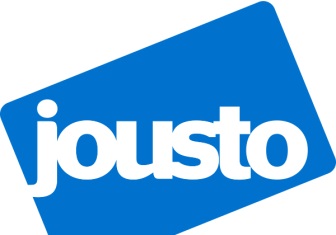 Jousto Faktura och Avbetalning varudeklarationJousto Faktura och Avbetalning är en finländsk betalningstjänst som möjliggör ett snabbt och säkert sätt att betala dina köp på internet. Jousto kan ansökas av alla privatpersoner som är 20–75 år och har en fläckfri betalningshistorik. Jousto Faktura erbjuds till uppköp på 20-1000 euro och Jousto Avbetalning på 30-2000 euro, och du kan få fakturan även per e-post. Vid ansökan om Jousto, måste du först identifiera dig med finska nätbankskoder och därefter kan du fylla i ansökningsblanketten. Beslut om beviljande av lånet får du direkt, varefter du blir återförd till nätbutiken. Då du väljer Jousto med faktura som betalningssätt, får du alltid 14 dagars återbetalning. Den enda kostnaden är faktureringsavgiften på 4,90 euro. Du kan även välja att betala i rater med återbetalningstid på 1-24 månader med 2,42 % månadsränta och en avgift på 4,90 €/faktura.    Betalning med Jousto är mycket säkert. Alla transaktioner sker via en säkrad krypterad förbindelse. Mer information om Jousto hittar du på www.Jousto.com.Jousto – Den mest bekväma betalningssätt!